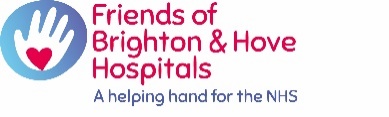 Minutes:  Trustee Board Meeting:  Thursday 7th April 202210.00 am Hove ClubPresent:  Chris (CR) Chair, Janet (JF), Emma (EC), Debbie (DR), Howard (HK), Suzy (SH), Muna (MAJ); Rosie (RM); Katy (KW) FundraiserApologies:    John (JA); Robert (RG) 1.         Minutes of the previous meeting held on Thursday 13 January 2022 were agreed.            Declaration of Pecuniary Interest was signed by all Trustees present.               ACTION:  JA & RG to sign (SH)2.         Hon Treasurer’s Report             HK summarised the P&L and A&L statements.  P&L reflects the operational costs with fundraising, corporate and legacy income shown separately. All direct expenses, including  fundraising expenditure, is shown in the operational costs (Management and Administration).            A&L statement includes certain grants which are either likely to be overstated or may not be             claimed.  HK went through the approach he adopts when reviewing potential write backs of             grants.  This is regularly reviewed during the end of year accounts process.  Once this review             is completed HK will issue a revised schedule to all Trustees.              SH summarised the grants process and timescale for awarded grants to be paid.              Looking ahead:  HK met with Paola O’Sullivan (POS) and discussed future Small Acts of                Friendship (SAF) provision:  HK stated future commitments for SAF need to be realistic and               there cannot be endless funding.              HK and POS Propose:     SAF1 2023 & 2024 £20,000 per year                                                          SAF2 2023 & 2024 £20,000 per year                                                         Total provision £80,000             POS accepts this suggested provision:  she aims to recruit more volunteers; do some more of              the therapies herself.3.          Funding request for an Ultrasound from Sexual Health Department             This was considered from three aspects:             (i)   Is it a good bid?             (ii)  Can the charity afford it?             (iii) How to maximise PR / demonstrate impact to supporters and donors             MAJ confirmed the Ultrasound will make a difference to patient care in what is a neglected              area of healthcare.  Treatment can be done immediately so women do not have to wait              (sometimes for up to a year).                EC had spoken to Consultant Debbie Williams:               100 – 250 women a year will benefit at sexual health clinic and in addition venipuncture              procedures are easier.             Nick Pinto-Sander (NPS) in the Sexual Health department knows how to use the Ultrasound              and can train others so no additional training budget is needed.             NPS will support PR initiatives with a focus on ‘real patient stories.’             Funding of £23,809.50 was agreed (50%) of total cost.  25% to be funded by BSUH Charitable              funds and 25% from departmental funds.               Friends grant number:  2022/326/UHSussex             Funding request from Emergency Department             £450 for sensory activity equipment and craft activities for service users in ED.Friends grant reference is 2022/327/UHSussexTrustees requested (i) items purchased are approved by relevant mental health professionals if they are to be used by the 50% of patients waiting for a mental health review and (ii) the Friends received feedback on patient benefit (‘patient stories’) of the items. 4.        Update on Funding awarded            (i) Mill View:  staff shortages and storage capacity have delayed ordering items for this bid.               These are currently being addressed and items will be purchased soon.              Cancer Services:   Sarcoma Nurse Specialist has started her role; feedback is positive.               Video featuring Consultant Kate Lankester introducing the initiative is on the Friends website.               Further PR opportunities ‘patient stories’ to be developed.5.         Governance	 A new Operations group chaired by DR to be set up.  Focus on:            Procedures:              Constitution:  DR has circulated constitution to Trustees            Statutory Policies:  DR has read through and updated the 13 policies the charity has. DR to             finalise and circulate to all Trustees.            When approved will be added to Trustee area of the website (SH).            Risk Register:  DR and HK working on a Risk Register            Operations manual:  In progress:  DR and SH              Consultant Jane Cunningham (JC) is advising on best practice around GDPR rules.              A comprehensive compliance document has been developed by JC and is available covering all             aspects relevant to a charity the size of FBHH.  When first draft is complete this will be sent to             Trustees for comment.             Database permissions must be updated regularly.                                              Action:  JC and DR            Sub-Groups              Executive Group:  CR Chair              Marketing Group:  EC Chair              Operations Group:  DR Chair  6.        Marketing Report:               Fundraising – events, partnerships, legacies             KW circulated list of forthcoming events for 2022.             Mark Harper Swim Talk, 21st April	 Beach Tennis Tournament 2nd May	 Quiz – Hove Deep Sea Anglers Club  13th May  	 Tennisathon and family day 17th July            Swim Challenge ((Aug – Sept)            Carols by Candlelight 14th December             Date to be confirmed:	 Business Partnership event at Hove Club:  EC and KW planning. HK asked for information            for attracting businesses (and which ones) to the event and what they will bring to the             charity / what do they get out of involvement with the Friends?  	 Talk with Sir Anthony Seldon:  Walking the Western Way	 Summer Wine Tasting with Johnny Ray	 One Garden, Stanmer:  opportunities for presence in the shop and events at the garden	 ‘Your Life in a Book’ Talk 6.           Small Acts of Friendship (SAF) Update                 HK met with Paola O’Sullivan (POS) 29.03.2022.                Activity:  POS is helping develop SAF in Newhaven (step-down unit for elderly).  POS now                works three long days a week.                 SAF has ‘huge respect’ within RSCH and the eight wards it operates in.  Opportunities for                 PR ‘A day in the life of POS’ for example and for leaflets / posters / information to be                 developed.  Action: EC                Budget:  see finance section earlier                Volunteering:  new volunteers identified from BHASVIC, Brighton College and BrightMed                CR to meet with Steve Crump (Director of Charity and responsible for UH Sussex                 Volunteers) and will discuss development of volunteers within SAF.   RM is arranging an                event between Brightmed and Brighton Girls.  A budget of £2 has been agreed by                 Patrons Michael and Maureen Chowen; this has not yet been received.  Will be split                 50/50 between POS and for Travel and other student expenses.         7.          Annual General Meeting:  Wednesday 8th June 2022 	 CR, SH and KW to meet to finalise planning for the AGM. 	 Accounts:  preparation is underway.  Action:  HK & SH.             Election of Officers:  EC to be proposed as Vice Chair.            Election of Board Members:  trustees to be asked if they wish to stand for re-election.             Glynn Jones to be nominated for role as Life President.            Speakers:  MAJ confirmed Kate Lankester (Consultant responsible for Sarcoma Nurse             Specialist) / Sarah Randall and Katie Hurt / POS (Consultant / Co-ordinator SAF).  Focus of             short presentations will be on outcomes / patient benefit.	Hove Club booked:  reduce food ordered and ensure drinks and food are circulated.9.	Relationship with University Hospitals Sussex and other charities            CR meeting with Steve Crump on 22 April (see above)10.       Glynn’s Retirement celebration:  Thursday 5th May             DR shared quote: budget of up to total £1,500 agreed            Attenders:  DR has up to date list of confirmed guests            Speakers:  Charles Turton has agreed to speak:  Trustees may say a few words if they wish            Gift:  CR suggested three bottles of vintage wine 11.        Any other business             NoneNext meetings:   Thursday 14th July – CR:  following the main meeting there will be a moderated session (CR and EC) to look at ideas and initiatives to take forward in the next three years.Thursday 13th OctoberBoth at the Hove Club, 10am.  Signed ……………………………………………………………………                             Date …………………………………..